Friends of Mount MajuraBIRD WALK
Scarlet robin by David Cook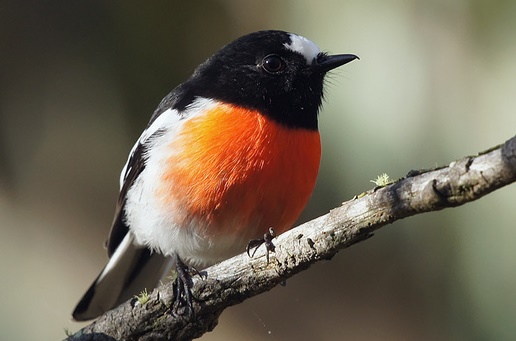 Sunday 26 July8am (sharp) to 10amMount Majura Nature ReserveMeet at nature reserve entrance close to Tay St / 
Ian Nicol St intersection at The Fair, North Watson.Walk through woodlands with bird enthusiast Peter Miller to observe, listen to, identify and learn about the amazing variety of birds on Mt Majura.Bring:	Binoculars, walking boots, water, bird ID book or app, AND Gold Coin donation for a bird list.Enquiries:		secretary@majura.org 